DINAS PENDIDIKAN DKI JAKARTA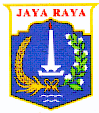 MGMP GEOGRAFI DKI  JAKARTATRY OUT  UJIAN NASIONALTAHUN AJARAN 2016-2017Perjalanan dari Bogor-Cipanas ditempuh dalam waktu lebih dari satu jam, karena melewati pegunungan dengan jalan yang berkelok-kelok  tajam. Konsep geografi yang berkaitan dengan fenomena tersebut adalah ....Konsep lokasi dan morfologiKonsep deferensi area dan lokasiKonsep keterkaitan keruangan dan jarakKonsep jarak dan morfologiKonsep keterkaitan keruangan dan lokasiHujan deras yang terjadi beberapa hari terakhir mengguyur Kabupaten Rokan Hulu, Riau, membuat beberapa desa di Kecamatan Rambah Hilir terendam banjir. Jalan lintas provinsi juga sempat terputus akibat genangan air yang menghambat kendaraan lewat. Banjir yang mencapai ketinggian 80 centimeter terjadi karena luapan sungai yang tak mampu menahan debit air  hujan  sehingga merendam rumah dan fasilitas umum lainnya.Pendekatan geografi untuk mengkaji masalah tersebut adalah...Pendekatan keruanganPendekatan ekologiPendekatan kewilayahanPendekatan spasialPendekatan kemanusiaanBencana tanah longsor yang terjadi di Kecamatan Ngadirojo Kabupaten Pacitan Jawa Timur, menimpa rumah salah satu warga di daerah itu. 
Tidak ada korban jiwa dalam peristiwa longsor tersebut namun rumah yang tertimpa longsoran ambrol yang diperkirakan kerugian ditaksir sekitar 20 juta.
Selain itu, longsoran juga menutup Akses jalan yang menghubungkan jalur Desa Sukorejo dan Desa Sudimoro tertutup material tanah longsor sehingga jalan tidak bisa di lewati kendaraan roda 4 maupun roda 2. Prinsip geografi yang sesuai dengan fenomena tersebut adalah ....Prinsip diskripsiPrinsip distribusiPrinsip interelasiPrinsip lokasiPrinsip korologiFenomena geosfer :Gelombang menghantam pemukiman pendudukTsunami melanda MentawaiBanjir bandang melanda ChinaBadai salju melanda Eropa BaratAngin topan menerjang Wilayah Filipina         Aspek fisik  yang berkaitan dengan fenomena hidrosfer terdapat pada nomor … .1 dan 21 dan 32 dan 43 dan 54 dan 5Pendapat  yang mengatakan bahwa semua benua berasal dari satu massa daratan yang besar yang disebut Pangea. Daratan ini mengalami proses yang sangat panjang, bergeser perlaha-lahan dan akhirnya membentuk benua-benua seperti sekarang ini.  Pendapat ini dikemukakan dalam teori ....KontraksiLaurasia GondwanaKontinental DriftLempeng tektonikPergeseran benuaGerakan lempeng  seperti gambar akan mengakibatkan terbentuknya fenomena di daearh batas lempeng yaitu ....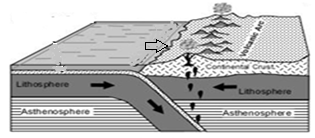 Mid Ocean RidgeOceanic TrenchVukanic ArcOceanic CrustOcean floorPernyataan :Gerak semu tahunan  matahariPerbedaan panjang siang dan malamPembelokan arah angin pasatPerbedaan waktu di permukaan bumiPerubahan musim di bumiDampak dari revolusi bumi ditunjukkan oleh angka ....1, 2, dan 41, 3, dan 41, 2, dan 52, 3, dan 52, 4, dan 5Perhatikan gambar berikut :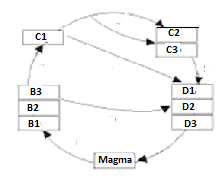 Faktor yang membedakan  antara batuan B1, B2, dan B3 sesuai gambar adalah ....Proses pembentukannyaLokasi pembentukannyaAsal bahan dasarnyaTenaga pengangkutnyaUnsur yang memengaruhinyaFenomena alam seperti gambar terbentuk melalui proses ...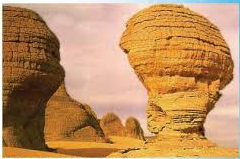 erosi oleh tenaga anginpelapukan kimiawierosi oleh tenaga airabrasi oleh gelombang lautpelapukan mekanikDampak  positif yang timbul dari letusan gunung api di bidang kesehatan  adalah ....tersedianya udara segar yang baik untuk pernapasansumber air panas sebagai daerah wisataditemukannya air mineral untuk bahan baku air minumbelerang dimanfaatkan sebagai bahan obat penyakit kulit.Hutan di daerah pegunungan sebagai bahan baku industri          Lapisan atmosfer bertanda X pada gambar berikut berfungsi untuk ....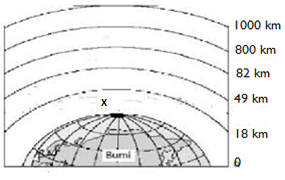 memantulkan gelombang radio yang dipancarkan dari Bumimembakar benda-benda angkasa yang masuk ke atmosfer Bumiproses terjadinya peristiwa cuaca seperti angin, hujan, awan dan salju.melindungi Bumi dari sinar ultraviolet yang dipancarkan Mataharipeluncuran balon udara / satelit untuk penelitian cuacaPada malam hari, wilayah pantai memiliki suhu yang lebih tinggi dibanding dengan daerah pedalaman , hal ini disebabkan oleh faktor....ketinggian tempat wilayah di permukaan bumisifat lautan yang lambat melepaskan panas pada malam hari sifat daratan yang lambat melepaskan panas pada malam hariwilayah pantai mendapatkan cahaya matahari lebih banyakdaerah pantai memiliki kemampuan menyerap panas lebih banyak.Wilayah Indonesia mengalami 2 musim yaitu musim hujan dan musim kemarau. Seagian besar wilayah Indonesia mengalami musim hujan karena pengaruh dari ...angin muson barat dari  Asia melalui Samudera Hindiaangin passat tenggara dari Australia menuju Asiaangin passat timur laut dari Samudera Pasifik menuju Australiaangin muson timur yang berasal dari Australia melalui Indonesiaangin barat dari Samudera Hindia menuju wilayah IndonesiaCiri-ciri iklim :Suhu terendah 18˚Ccurah hujan tinggiketinggian antara 0-600 mAktivitas manusia sesuai dengan ciri iklim  tersebut adalah mananam ....sayur-sayuran dan buah-buahankina dan tembakaukopi dan tehpadi dan kinapadi dan tebuPerhatikan gambar berikut !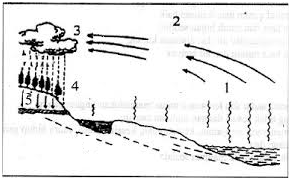 Angka 5 pada siklus hidrologi seperti gambar, merupakan salah satu proses yang dipengaruhi oleh faktor ....kemiringan lahan dan curah hujanporositas tanah dan penguapancurah hujan dan porositas tanahpermukaan tanah dan jenis batuankemiringan dan aliran sungai bawah tanahPerhatikan gambar pola aliran sungai berikut :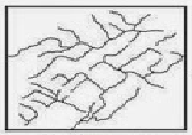 Pola aliran sungai seperti gambar terdapat pada daerah dengan struktur batuan berupa ....patahanlipatanlereng curamlereng landaicekunganPernyataan :Terbentuk meanderAlirannya derasKeadaan airnya jernihTerjadi proses sedimentasiTerjadi erosi vertikalCiri sungai pada bagian hulu ditunnjukkan oleh angka ....1, 2, dan 31, 2, dan 41, 3, dan 42, 3, dan 53, 4, dan 5Arus dingin yang terdapat pada peta berikut ditunjukkan oleh huruf ....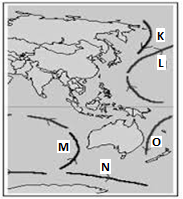 K,  L , dan MK, M, dan NM, L, dan OK, M, dan OL, M, dan NIndonesia memiliki potensi sumber daya laut yang mendukung kehidupan yaitu …pantai terjal untuk budidaya rumput lautlaut dalam untuk budidaya keranglaut dangkal sebagai pemusatan ikanpertemuan arus sebagai lahan mencari ikanupwelling merupakan pemusatan terumbu-karangSuatu wilayah terletak di daerah lintang sedang, suhu bulan terpanas lebih dari 10˚C dengan curah hujan cukup tinggi, didominasi oleh tumbuhan ....TundraTaigaSabanaStepaHutan rimbaFauna khas yang terdapat pada daerah bertanda B adalah ....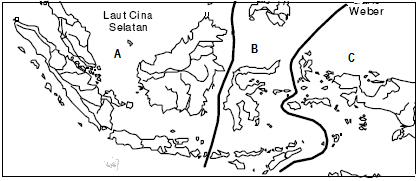 bekantan, maleo, dan kasuariharimau, babirusa, dan kakatuabanteng, tarsius, dan harimautarsius, komodo, dan tapiranoa, babirusa, dan tarsiusFaktor fisiografi yang berpengaruh terhadap persebaran flora di permukaan bumi adalah ....ketinggian tempat dan suhu udaracurah hujan dan ketinggian tempatsuhu udata dan bentuk lahanketinggian tempat dan bentuk lahantopografi dan kelembapan udaraDaerah konservasi hewan bertanda A pada peta untuk melindungi ....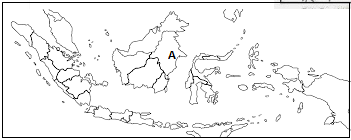 siamang, bekantan, dan harimautapir, babihutan, dan gajahbanteng, babihutan, dan bekantangajah, harimau, dan siamangtapir, harimau, dan bekantanBeberapa wilayah di Indonesia merupakan daerah yang memiliki potensi tambang logam seperti emas, perak, bijih besi, nikel, tembaga dan lain sebagainya. Hal ini disebakan karena ....merupakan negara kepulauandilalui oleh garis katulistiwamerupakan daerah bekas gunung apiterjadi proses sedimentasi di daerah rawaterjadi kontak antara batuan dengan magmaWilayah yang diberi tanda X, Y, dan Z memiliki potensi tambang  ....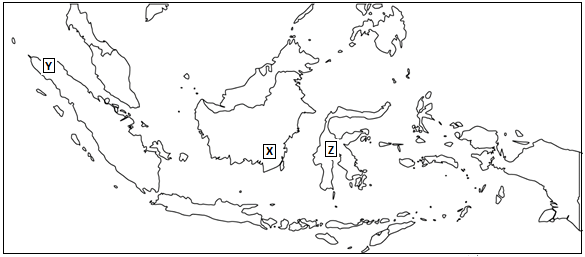 batubara, gas alam, dan nikelminyakbumi, gas alam, dan bijih besibatubara, minyakbumi, dan nikelbijih besi, gas alam, dan batubarabatubara, minyakbumi, dan tembagaBarang tambang yang dimanfaatkan untuk industri keramik (porselin) adalah ...nikelbatu kapurpasir kwarsakaolinbouksitPernyataan yang sesuai dengan pemanfaatan sumber daya alam yang sesuai dengan pembangunan berkelanjutan ….Mengeksploitasi seluruh sumber daya alam untuk kemakmuran pendudukMemanfaatkan sumber daya alam dengan prinsip ekoefisiensiMengekspor hasil tambang ke luar negeri untuk mendatangkan devisaMereklamasi bekas tambang untuk dijadikan daerah wisata dan peristirahatanMembiarkan daerah bekas tambang ditumbuhi hutan secara alamiSuatu daerah dengan curah hujan sedikit, musim kemarau panjang dan merupakan dataran rendah cocok untuk tanaman bahan makan yaitu ... PadiJagungKetelaSayuranBuah-buahanPerhatikan peta berikut :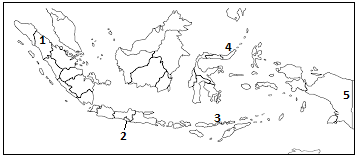 Wilayah yang telah dikembangkan energi angin dan energi Matahari sebagai tenaga listrik ditunjukkan oleh angka ....1 dan 21 dan 42 dan 33 dan 54 dan 5Faktor non fisik yang berpengaruh terhadap keanekaragaman budaya masyarakat adalah ....Tempat tinggal, iklim, dan adatKondisi iklim, adat, dan kebiasaanKebiasaan, iklim, dan tempat tinggalAdat, agama, dan kebiasaanAgama, tempat tinggal, dan adatBentuk  kearifan lokal masyarakat di bidang pertanian  berkaitan dengan penetapan musim tanam adalah ....SubakMapalas PranotomongsoSeren TaunSekaten Untuk menyebaratakan penduduk di Indonesia, pemerintah melaksanakan program … EvakuasiRuralisasiUrbanisasiTransmigrasiEmigrasi Perhatikan gambar piramida berikut :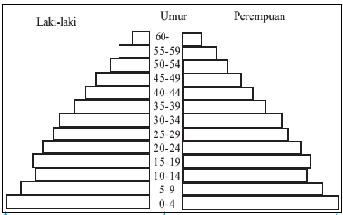 Dampak piramida penduduk seperti gambar adalah …pendapatan negara meningkat dari sector pajakpenduduk menjadi modal dasar bagi pembangunankeberhasilan dari program Keluarga Berencanaangka ketergantungan semakin meningkatlapangan pekejaan bertambah luasPertumbuhan penduduk yang tinggi berdampak pada kehidupan masyarakat berkaitan dengan bidang kesehatan adalah ….pendapatan rendahtingginya angka kematian bayitingkat kemiskinanangka keterbantungan tinggikebodohanUntuk  meminimalisir  jatuhnya  korban akibat  bencana angin puting beliung adalah ….Membuat pondasi rumah dengan batu kaliMembangun rumah di lereng gunungMenggunakan atap rumah dari bahan yang ringan.Membangun dinding yang kuatMembuat rumah panggungPerhatikan grafis tataguna lahan berikut :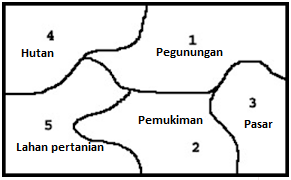 Wilayah yang cocok untuk industri teh  berdasarkan grafis tataguna lahan diatas adalah ....Wilayah 1, karena dekat dengan bahan bakuWilayah 2, karena dekat dengan tenaga kerjaWilayah 3, karena dekat dengan lokasi pemasaranWilayah 4, kerena dekat dengan pembuangan limbahWilayah 5, kerena dekat dengan pPerhatikan peta berikut !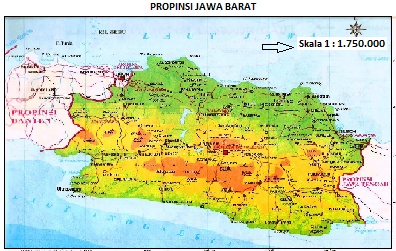 Komponen peta yang diberi tanda panah berrfungsi untuk ....mengetahui luas daerah yang dipetakan mengetahui jarak di peta dengan yang sebenarnyamenentukan jarak lintang dan bujur pada petamengetahui lokasi yang di petakan terhadap wilayah yang lebih luasmengetahui panjang garis lintang dan garis bujur pada petaKarakteristik obyek pada citraRona gelap, kontras terhadap daerah sekitarPerpotongan membentuk sudut lancipBentuk memanjangLebar tidak sama ( melebar pada salah satu ujungnya)Obyek yang tergambar pada citra dikenali sebagai … .SungaiJembatanJalan rayaGaris pantaiterowonganPernyataan :Pengamatan luas dan daerah banjirPengamatan sifat fisis air lautPemetaan perubahan pantaiPemetaan pola aliran sungaiPengamatan gelombang lautManfaat penginderaan jauh di bidang oceanografi terdapat pada angka … .1,2, dan 31,2, dan 42,3, dan 42,3, dan 53,4, dan 5Jenis-jenis petaPeta suhu udaraPeta arah anginPeta curah hujanInformasi yang diperoleh  dari peta tersebut adalah ....Keadaan iklim suatu wilayahKesuburan tanah di suatu wilayahnyaDaerah yang sering terjadi bencana banjirWilayah yang sering terjadi suhu ekstrimKeadaan alam suatu wilayahMembuat fasilitas dan pemetaan kawasan, rute penempatan kabel, aplikasi penempatan  pelanggan,analisis perluasan jaringan, merupakan manfaat SIG di bidang ….PemetaanTransportasiEkonomiMarketing TelekomunilasiPerhatikan pernyataan berikut  :Sikap terbuka masyarakat untuk menerima hal baruMemiliki potensi sumber daya alam yang melimpahKemajuan di bidang tehnologi dan informasiMemiliki jumlah penduduk yang sangat besarMerupakan daerah dataran rendah yang suburFaktor non fisik yang menjadi alasan suatu wilayah menjadi pusat pertumbuhan terdapat pada angka ….1,  2,  dan  31,  3,  dan  41,  2,  dan  52,  4,  dan  53,  4,  dan  5Perhatikan gambar tata ruang kota berikut!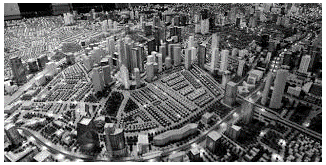 Permasalahan lingkungan yang sering muncul dari  tata kota seperti gambar adalah ....Polusi udara dan persediaan air bersihKriminalitas dan kemacetan lalulintasBerkurangnya intensitas cahaya matahari Munculnya  kelas-kelas sosial dalam masyarakatPersaingan bisnis dan lapangan kerjaTahapan perkembangan kota menjadi megapolis ditandai dengan ....pelayanan administrasi semakin meningkattingkat kriminalitas tinggi dan tidak terkendalimenyatunya beberapa kota oleh aktivitas industrimeningkatnya jumlah penduduk karena urbanisasiperubahan pola hidup bertani menjadi aktivitas industriFaktor yang mendukung kekuatan interaksi antara dua wilayah adalah.....Jumlah penduduk dan jarak antar wilayahSarana transportasi dan topografiJaringan jalan dan topografiBentuk lahan dan sarana transportasiJumlah penduduk dan potensi ekonomiPernyataan :Sumber air melimpahWilayahnya merupakan dataran rendah yang suburSebagian besar penduduk bekerja di bidang pertanian Pola desa sesuai dengan pernyataan tersebut adalah ....menyebarmengelompokradiallinierterebarInteraksi antara desa dan kota dapat memberikan dampak bagi masyarakat baik bagi masyarakat desa maupun kota. Dampak positif interaksi desa dan kota bagi masyarakat desa di bidang pendidikan adalah ...Sarana dan prasarana pendidikan terpenuhiJumlah tenaga pendidik dan kependidikan meningkat.Sarana transportasi semakin maju dan beragamTerbukanya lapangan kerja bagi lulusan sekolah kejuruan.Timbulnya kesadaran masyarakat akan pentingnya pendidikanDampak perkembangan kota terhadap lingkungan fisik daerah sekitar kota adalah ....terjadi perubahan tataguna lahankepadatan penduduk meningkatarus urbanisasi tinggimatapencaharian penduduk beranekaragampemukiman penduduk tidak teraturKarakteristik suatu negara :Pendapatan negara dari sektor industriPersebaran penduduk terkonsentrasi di perkotaanTingkat kelahiran dan kematian penduduk tinggiPengelolaan informasi terbatas dan pasar tidak sempurna Ketergantungan pendapatan pada sektor pertanianKarakteristik negara berkembang terdapat pada angka …1,2, dan 31,2, dan 42,3, dan 4			2,3, dan 53,4, dan 5Negara berkembang yang diberi angka 1, 2, dan 3 pada peta secara berurutan adalah ....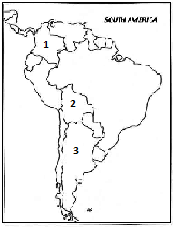 Suriname, Argentina, dan BoliviaBolivia, Venezuela, dan ArgentinaSuriname, Bolivia, dan ArgentinaVenezuela, Bolivia, dan ArgentinaParaguay, Bolivia, dan Argentina